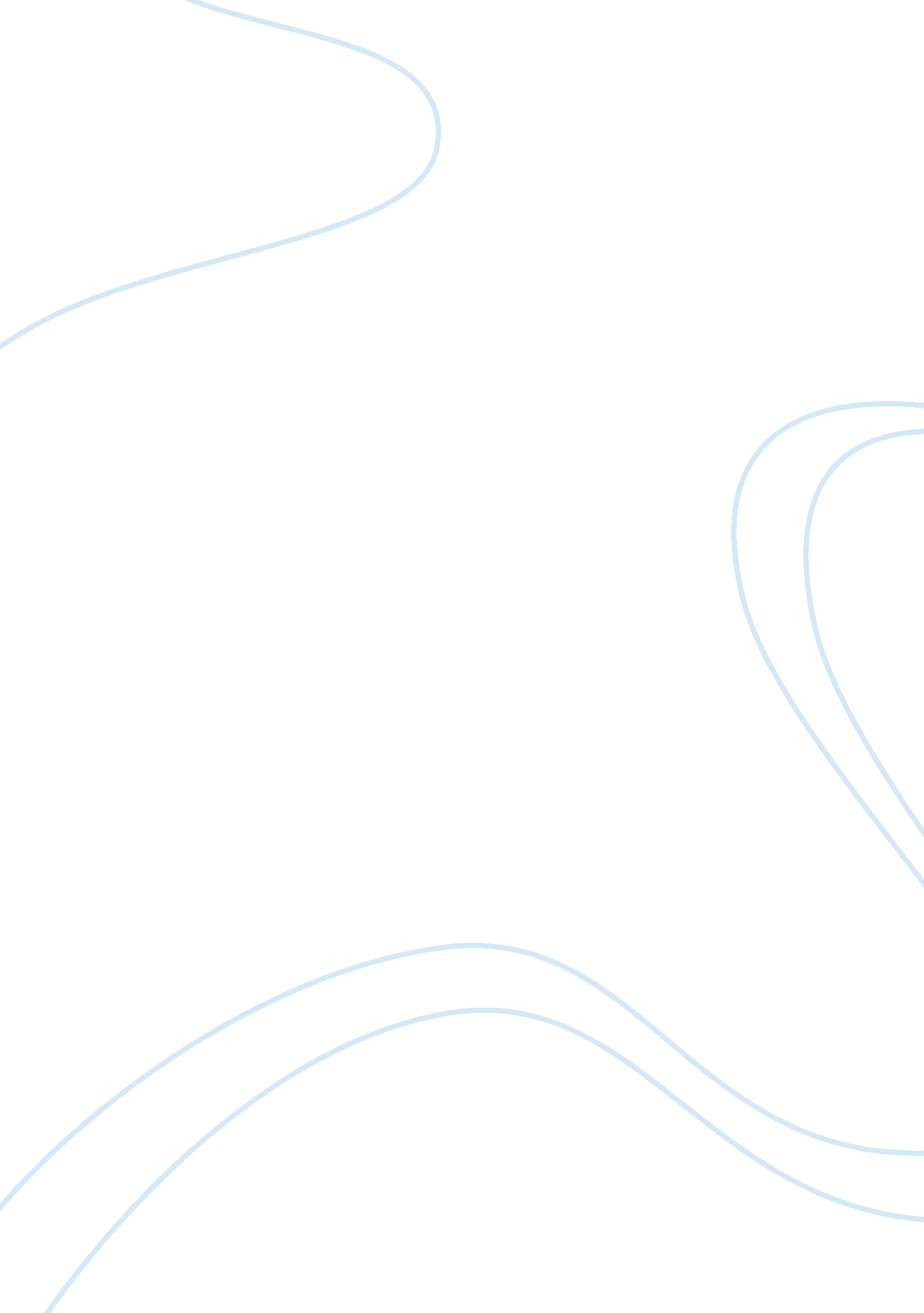 Logistics 302 mod 3 slp: logistics planning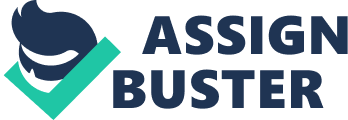 Logistics planning Does your organization maximize its logistics efficiency through good systems design and planning? 
The process of logistics planning manufacturing organization entails the entire process of information and material flow throughout the organization (Blackledge, 2003). Logistics planners such as firm managers often take into consideration every step involved in the life cycle of a product or service starting from the movement of raw materials into the organization for production or processing, storage of the already manufactured goods, final stages of delivery of the product or service to the clients alongside the associated after sale services (Blackledge, 2003). A company or an organization that acquires the recognition for establishing an efficient management of its logistic plans usually achieves maximum outcome or feedback gauged from customer satisfaction in terms of both the quality and quantity of the final product or service delivered (Kress, 2002). This essay attempts to provide an assessment of the level of efficiency of the management of the logistic system planning at Marine Corps Systems Command (MCSC). 
Marine Corps Systems Command is an organization that deals with offering services to the systems of command of the Department of Navy. The MSSC deals with the production of ground weapons for the Marine Corps as well as Information Technology system programs. Such services form some of the primary needs that support or facilitate the marine operations, such as during current and future expeditionary crises response operations (Blackledge, 2003). 
The adoption of a proper logistics functioning plans as well as the subsequent management strategies of the plan has become an indispensible tool that most modern organizations use in order to gain competitive advantage in a given region (Kress, 2002). It is aimed at ensuring maximum profits over the production of given items or services to the consumers. However, the logistic function of the Marine Corps Systems Command is unique to the governmental organizations whose core business is to offer particular services to the general public, who are the clients, with no profit making motive. Being a nonprofit making organization, the entire process of developing and managing the proper and functional and most efficient logistic plans is majorly geared at the delivery of the timely services, to the intended group and within the required quality (Blackledge, 2003). 
In order to justify the efficiency of the determine the facts associated with whether the military organization maximizes its logistics efficiency through good planning and designs, Blackledge (2003) suggests that it becomes fundamental to determine how Marine Corps Systems Command conducts its design, acquisition of furnishing services, distribution, storage and maintenance, evacuation as well as disposition of materials. Similarly the transportation of military personnel and provision of medical health support services are subjected to a rigor of scrutiny. Through a critical evaluation of the Marine Corps Systems Command design and management of the logistical functions such as the supply chain structure, it is an evident fact the government nonprofit oriented military organization maximizes their efficiency of their logistic functions (Kress, 2002). 
For instance, Marine Corps Systems Command have a unique supply chain structure that employs the government system, where a modern technology of using card to make procurement for all the required items (Kress, 2002). Moreover, the organization acquires the items that are not available on the existing supply system using an alternative method of credit card. The organization and all the military personnel are therefore assured of the availability of the all the required resources required for the successful operations (Kress, 2002). Furthermore, the design and plan of the logistic function at Marine Corps Systems Command ensures maximum supervision of service delivery by the employees. The supervisory plan operates in a way that each employee operates under the supervision of two supervisors, consisting of both a first line and a second line supervisor. 
As a wrap up therefore, Marine Corps Systems Command therefore maximizes its logistics efficiency through good planning and design. All the required resources are availed through purchase by a specific set channel by the government. In addition, there also exists maximum supervision to ensure satisfactory service delivery. 
References 
Blackledge, M. W. (2003). Professionals talk logistics. Marine Corps Gazette, 87(8), 40-43. 
Kress, M. (2002). Operational logistics: The art and science of sustaining military operations. Springer. 